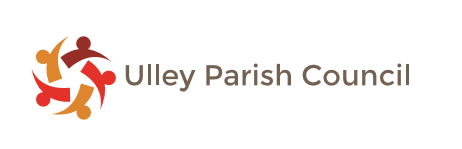 Minutes of the Meeting of Ulley Parish Councilheld at the Village Hall, Ulley at 7.00 pm on 28th September 2022Members:	Cllrs: R Robson (Chairman), S Hubbard, C Myers & P SmithApologies:	NoneIn attendance:		Sarah Whitaker (Clerk) 			11 members of the publicA public session of 30 minutes was held prior to the formal Council meeting, in accordance with Section 3 of the Council’s Standing Orders. Cllr Allen – Cabinet Member for Neighbourhood Working. The Joint Working Agreement between Parish Councils and RMBC has been refreshed, this sets out how we will work together and the terms of engagement.  The Joint Working Group consists of 9 Parish Councillors and 2 Parish Clerks, there is currently a vacancy for a Councillor and a Clerk.  The Agenda for these meetings is set by Parish Councils.Network meetings are open to everyone there are usually 50 attendees+, again the Agenda is set by Parish Councils.  The next meeting takes place on 9th November at Bramley Village Hall and will include information on Playgrounds and Emergency Planning.The aim is to make all training sessions available to Parish Councillors, Catherine Oxley to share the training plan with the Clerk.Resident – It has been reported by a resident on Main Street that the hedge at the back of the garden is high.  Councillors responded that this is the responsibility of the landowner and is due to be cut shortly.Resident – The recently funded flower bed has been damaged again and plants stolen.80/22 To receive and approve any apologies for absence Resolved: 	There were no apologies for absence81/22 To note any declarations of interest on items to be discussed at this meetingThere were no declarations of interest. 82/22 To consider any matters to be excluded from the publicThere were no matters to exclude.83/22 To approve and sign the minutes of the Parish Council meeting held on 27th July 2022.Resolved: 	The minutes of the meeting be approved as a true record.84/22 To receive written applications and to co-opt a candidate to fill the existing vacancy for a Parish Councillor No applications had been received.85/22 To receive a report from the Millennium Trust Donations.  The Millennium Trust has donated £590 towards Playground Project. Loft Insulation. A quote has been received for £1,200, a resident has volunteered to help, a grant maybe considered Electric. This is ongoing, looking whether to raise the fee to hire the hall.Brass Band Concert.  Funded by the Ward Councillors, tickets are £5, Friday 18th November 7pmXmas Fayre. Saturday 3rd December.Caretaker. There is currently a vacancy for a new caretaker for the Village Hall.86/22 – To receive an update from the Parish Plan Steering Committee (PPSC) Have been working on the Park Plan therefore there is no update with the Parish Plan.  Working in partnership with the Millennium Trust to organise the Xmas Fayre and organising a fundraiser for the World Cup.87/22	To consider any issues arising from the management of the Play AreaInspection report. The recent inspection report was graded as ‘Moderate risk’ due to the bark being low under the single point swing and the seats decaying, metal cracked on the cradle swings.  There was an issue with the Palisade Logs which were rated as ‘Very Low Risk’ on the report, the defective ones have been removed.Resolved: 	To continue to monitor the situation in light of the future planning of the playground. b)  Park Plan. Funding has been secured from the Ward budget, Banks fund, Millennium Trust, thanks was given.  The FCC have offered a grant which is double what was bid for.  It is now viable to go ahead with the project although a little tight.  There are still several issues to work through. Resolved: 	PPSC to provide a document outlining the finance options.  An extraordinary meeting is to be arranged for Wednesday 12th November at 7.30pm to discuss.88/22	To receive an update for repairs to the War Memorial A £350 grant was secured from the War Memorial Trust however, one of the chosen contractors is not happy to commit to their terms and unfortunately the bid cannot go ahead.  We have secured £445.90 from the ward budget towards the project, and it was suggested that a Halifax Bid is submitted for the remaining costs.Resolved: 	Clerk to submit a bid to the Halifax Fund.89/22	To receive an update on the Village Hall Loft Insulation. Please see item 85/22 above for update.Solar Panels. It was considered that funding maybe available from the Penny Hill Community Fund.Resolved: 	Clerk to arrange a survey to be carried out at the Village Hall to establish the options.90/22	To receive an update on the Parish Plan Please see item 86/22 above for update.91/22	DefibrillatorThe device was recalled due to a fault, this has been rectified, however, it was found that it needed a new battery.  The device will be returned with a new battery at a cost of £160+VAT.  The battery can be returned however, the defibrillator will be out of action until a new battery is sourced.Resolved: 	Accept the new battery to keep the defibrillator running.92/22	Memorial BenchA memorial bench is to be considered in memory of the late Jeff Walker.Resolved: 	Cllr Hubbard to speak to the family and discuss a location.  Clerk to contact Aston Parish Council for guidance on permissions from RMBC and contractors.93/22	To receive an update on speeding and highways mattersResolved: 	Cllr Hubbard to contact Marc Hill for an update.  Cllr Robson to report back from the Multi Agency Meeting on developments.94/22	To receive an update on Footpaths and Rights of WayRichard Pett, Rights of Way, RMBC carried out a site visit with Alex Couszins and Kevin Burke. Carr Lane comes under the highways team, Richard will take up the issue of clearance of this route and let us know what action can be taken.  The gate at the village end is an obstruction and if reported to Highways it will be removedResolved: 	Clerk to thank Richard Pett for the site visit and ask for an update.95/22	To receive an update on Wilding Developments Resolved: 	Clerk to invite Kevin Burke, RMBC and Colleagues to the next meeting.96/22	To consider matters relating to the Royal OakField. The Clerk has re-sent the letter to the brewery asking them to maintain the field and boundary wall.  Still no response received.Resolved: 	Clerk to telephone Brewery for a response.97/22	To consider any Planning Applications received since the last meetingNo response needed.98/22	To receive a financial update to 31st August, including Bank Reconciliation and Payments for Authorisation Resolved: 	The following items were authorised for payment: In addition, agreed to pay £160+VAT for the defibrillator battery, £200+VAT for the External Audit and £79.99 for the Microsoft Account payable to the Clerk.Balance – Current £5,968.41	Reserve - £3,629.4099/22	To consider a review of policies, including: Risk Assessments 			Generic Equipment						Hedge Trimmer							Lawn Mower							Strimmer & Brush Cutter						Ride on Mower							Leaf Blower								Weed Burner	Resolved: 	Agreed100/22	To consider any general correspondence received, including:White Rose Update – No updateCAP Meeting – There has been an increase in Crime, the PCSO’s are aware of the thefts in the area.  The Police are invited to the Parish Council meetings but have sent their apologies. 101/22	To consider any agenda items and arrangements for the next Meeting of the parish council to be held on 30th November 2022.Resolved: 	The following agenda items will be added to the next meeting; Laser PrinterRepresentatives for the Network Meeting and Joint Working GroupThe meeting was closed at 8.30pm.Signed …………………………(Chairman). Date: 30th November 202205/07/22HMRCClerk's Tax May 22 £           52.60 11/07/22Southern ElectricVillage Hall Electric £         205.17 02/08/22Whitaker SClerks Salary July 22 £         210.17 05/08/22HMRCClerks Tax June 22 £           52.60 11/08/22HMRCClerks Tax July 22 £           52.70 26/08/22ICOData Protection Fee £           35.00 